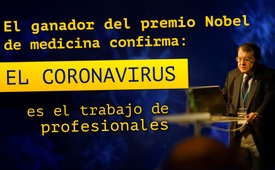 El premio Nobel de medicina confirmado: El Coronavirus es el trabajo de profesionales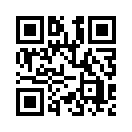 El mundialmente famoso virólogo francés y ganador del Premio Nobel de Medicina Luc Montagnier afirma que el coronavirus SARS-CoV-2 es un virus creado artificialmente en el laboratorio. Esto lleva inevitablemente a la pregunta de quién es responsable de este grave crimen.El premio Nobel de medicina confirmado: El Coronavirus es el trabajo de profesionales

Nada menos que el mundialmente famoso virólogo francés y ganador del Premio Nobel de Medicina Luc Montagnier afirma que el coronavirus SARS-CoV-2 es un virus producido artificialmente en el laboratorio. Partes del VIH han sido incorporadas al inofensivos virus corona. Literalmente dijo en un programa de televisión:
"Hemos llegado a la conclusión de que efectivamente ha habido una manipulación de este virus [...] No, no es natural, ha sido el trabajo de profesionales, el trabajo de especialistas en biología molecular, un trabajo extremadamente minucioso, el de un relojero, por decirlo así.”
Las declaraciones del ganador del Premio Nobel arrojan una luz completamente nueva sobre la crisis de corona. La manipulación del coronavirus haría de la crisis coronaria un crimen que inevitablemente llevaría a la pregunta de quién es el responsable.de hmFuentes:Pressekonferenzen RKI mit Präsident Wieler und Christian Drosten:
https://www.youtube.com/watch?v=IPzXvLunoIo
https://www.youtube.com/watch?v=cXBIXes4_Q4

120 Expertenstimmen zu Corona:
https://www.tank-deutschland.de/120-expertenstimmen-zu-corona/

Wie Fachstimmen als "Verschwörungstheorien" abqualifiziert werden:
https://www.tagesschau.de/investigativ/monitor/corona-verschwoerungstheorien-101.html
https://www.youtube.com/watch?v=xcirqmhBCvk
https://en.wikipedia.org/wiki/Shiva_Ayyadurai
https://www.presse.online/2020/05/08/bhakdi-ueber-seine-motivation-verschwoerungstheorien-und-unnuetze-masken/

Wie Fachstimmen als inkompetent abqualifiziert werden:
https://www.infranken.de/ratgeber/gesundheit/coronavirus-eine-biowaffe-dubiose-fakten-und-was-dahinter-steckt;art154607,4944278

Interview mit Professor Luc Montagnier:
https://www.youtube.com/watch?v=uiURmEIYgU4Esto también podría interesarle:---Kla.TV – Las otras noticias ... libre – independiente – no censurada ...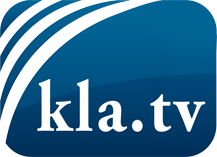 lo que los medios de comunicación no deberían omitir ...poco escuchado – del pueblo para el pueblo ...cada viernes emisiones a las 19:45 horas en www.kla.tv/es¡Vale la pena seguir adelante!Para obtener una suscripción gratuita con noticias mensuales
por correo electrónico, suscríbase a: www.kla.tv/abo-esAviso de seguridad:Lamentablemente, las voces discrepantes siguen siendo censuradas y reprimidas. Mientras no informemos según los intereses e ideologías de la prensa del sistema, debemos esperar siempre que se busquen pretextos para bloquear o perjudicar a Kla.TV.Por lo tanto, ¡conéctese hoy con independencia de Internet!
Haga clic aquí: www.kla.tv/vernetzung&lang=esLicencia:    Licencia Creative Commons con atribución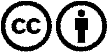 ¡Se desea la distribución y reprocesamiento con atribución! Sin embargo, el material no puede presentarse fuera de contexto.
Con las instituciones financiadas con dinero público está prohibido el uso sin consulta.Las infracciones pueden ser perseguidas.